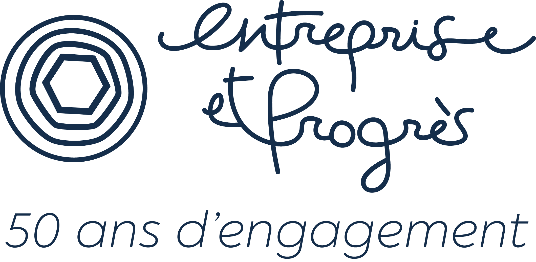 Entreprise :								Raison sociale :					 Adresse du siège : Adresse du service comptabilité :Secteur d’activité :Chiffre d’affaire de l’entreprise : 				Effectif :Année de création :					Année d’adhésion à E&P :Nom du contact :						Prénom : Fonction : Portable : 						Fixe : Email : Coordonnées de l’assistant(e) :Nom : 					Prénom :Téléphone : 					Email : Noms, prénoms, emails et portables de 3-5 autres collaborateurs susceptibles de participer à nos événements :Formule d’adhésion : Montant de la cotisation :Chèque ou virement : Comment avez-vous connu E&P :Les raisons de votre engagement :Les thèmes de réflexions que vous aimeriez voir aborder :Les réflexions que vous pourriez mener au sein de l’association :Pour favoriser la qualité des relations entre les membres, pourriez-vous nous indiquer vos centres d’intérêt : Droit à l’image : J’autorise Entreprise et Progrès à reproduire et exploiter mon image (ﬁxée dans le cadre de photographies prises lors des événements 2020) sur le site internet de l’association, sur les réseaux sociaux et dans les publications :  oui   	   nonDonnées personnelles :J’autorise Entreprise et Progrès à diffuser mes coordonnées (e-mail et téléphone) à d’autres membres et faire partie du groupe Whatsapp :    oui	 nonJe m’engage à n’entreprendre aucune démarche commerciale au sein de l’association :     oui   	   nonJe déclare souhaiter devenir membre de l’association Entreprise et Progrès.J’ai été informée des engagements d’Entreprise et Progrès ainsi que des activités et des chantiers de l’association :     oui   	   nonBulletin à renvoyer à : laure.genin@entrepriseprogres.comOu Entreprise et Progrès, Le Shack, 4 impasse Sandrié, Paris 75009Date :   …../.…./……..  				Signature :